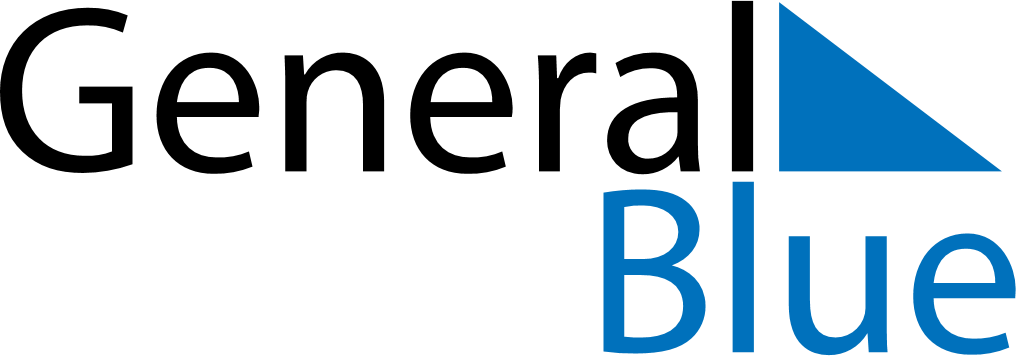 October 2024October 2024October 2024October 2024October 2024October 2024Jurmala, LatviaJurmala, LatviaJurmala, LatviaJurmala, LatviaJurmala, LatviaJurmala, LatviaSunday Monday Tuesday Wednesday Thursday Friday Saturday 1 2 3 4 5 Sunrise: 7:28 AM Sunset: 7:00 PM Daylight: 11 hours and 31 minutes. Sunrise: 7:30 AM Sunset: 6:57 PM Daylight: 11 hours and 26 minutes. Sunrise: 7:32 AM Sunset: 6:54 PM Daylight: 11 hours and 22 minutes. Sunrise: 7:35 AM Sunset: 6:52 PM Daylight: 11 hours and 17 minutes. Sunrise: 7:37 AM Sunset: 6:49 PM Daylight: 11 hours and 12 minutes. 6 7 8 9 10 11 12 Sunrise: 7:39 AM Sunset: 6:46 PM Daylight: 11 hours and 7 minutes. Sunrise: 7:41 AM Sunset: 6:44 PM Daylight: 11 hours and 2 minutes. Sunrise: 7:43 AM Sunset: 6:41 PM Daylight: 10 hours and 58 minutes. Sunrise: 7:45 AM Sunset: 6:38 PM Daylight: 10 hours and 53 minutes. Sunrise: 7:47 AM Sunset: 6:36 PM Daylight: 10 hours and 48 minutes. Sunrise: 7:49 AM Sunset: 6:33 PM Daylight: 10 hours and 43 minutes. Sunrise: 7:51 AM Sunset: 6:30 PM Daylight: 10 hours and 39 minutes. 13 14 15 16 17 18 19 Sunrise: 7:53 AM Sunset: 6:28 PM Daylight: 10 hours and 34 minutes. Sunrise: 7:56 AM Sunset: 6:25 PM Daylight: 10 hours and 29 minutes. Sunrise: 7:58 AM Sunset: 6:23 PM Daylight: 10 hours and 24 minutes. Sunrise: 8:00 AM Sunset: 6:20 PM Daylight: 10 hours and 20 minutes. Sunrise: 8:02 AM Sunset: 6:17 PM Daylight: 10 hours and 15 minutes. Sunrise: 8:04 AM Sunset: 6:15 PM Daylight: 10 hours and 10 minutes. Sunrise: 8:06 AM Sunset: 6:12 PM Daylight: 10 hours and 5 minutes. 20 21 22 23 24 25 26 Sunrise: 8:09 AM Sunset: 6:10 PM Daylight: 10 hours and 1 minute. Sunrise: 8:11 AM Sunset: 6:07 PM Daylight: 9 hours and 56 minutes. Sunrise: 8:13 AM Sunset: 6:05 PM Daylight: 9 hours and 51 minutes. Sunrise: 8:15 AM Sunset: 6:02 PM Daylight: 9 hours and 47 minutes. Sunrise: 8:17 AM Sunset: 6:00 PM Daylight: 9 hours and 42 minutes. Sunrise: 8:19 AM Sunset: 5:57 PM Daylight: 9 hours and 37 minutes. Sunrise: 8:22 AM Sunset: 5:55 PM Daylight: 9 hours and 33 minutes. 27 28 29 30 31 Sunrise: 7:24 AM Sunset: 4:53 PM Daylight: 9 hours and 28 minutes. Sunrise: 7:26 AM Sunset: 4:50 PM Daylight: 9 hours and 24 minutes. Sunrise: 7:28 AM Sunset: 4:48 PM Daylight: 9 hours and 19 minutes. Sunrise: 7:31 AM Sunset: 4:46 PM Daylight: 9 hours and 14 minutes. Sunrise: 7:33 AM Sunset: 4:43 PM Daylight: 9 hours and 10 minutes. 